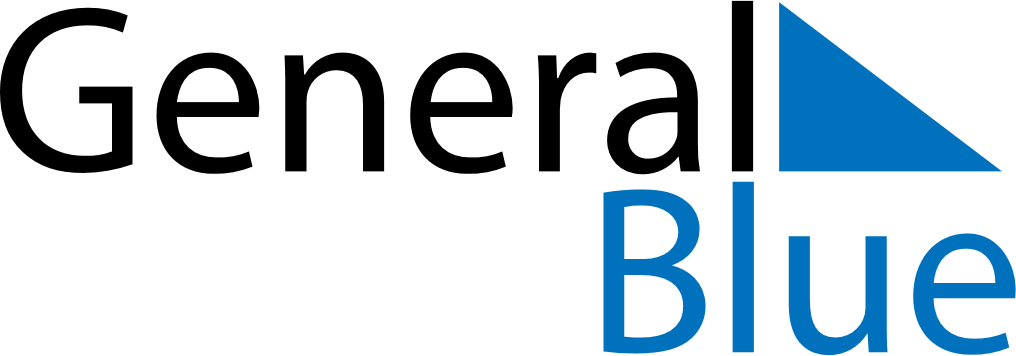 March 2030March 2030March 2030March 2030March 2030March 2030NamibiaNamibiaNamibiaNamibiaNamibiaNamibiaSundayMondayTuesdayWednesdayThursdayFridaySaturday1234567891011121314151617181920212223Independence Day2425262728293031NOTES